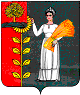 Администрация сельского поселения Демшинский сельсовет Добринского муниципального района Липецкой областиРоссийской ФедерацииПОСТАНОВЛЕНИЕ03.12.2020                           с. Демшинка                           № 80 О признании утратившим силу     	В целях приведения в соответствие с действующим законодательством нормативных правовых актов администрации сельского поселения Демшинский сельсовет, руководствуясь Уставом сельского поселения Демшинский сельсовет, администрация сельского поселения Демшинский сельсоветПОСТАНОВЛЯЕТ1.Признать утратившим силу постановление № 47 от 29.07.2020г. «О Положении о порядке и условиях выплаты денежного вознаграждения за выполнение особо важных и сложных заданий муниципальным служащим сельского поселения Демшинский сельсовет».2. Контроль за исполнением данного постановления возложить на главу администрации сельского поселения Демшинский сельсовет.3. Настоящее постановление вступает в силу с момента его официального  обнародования.Глава  администрации                                                     А.И. Двуреченских